EXHIBIT UNE Project ContractThank you for your interest in undertaking an Exhibit UNE Project at UNE.  For the project to be approved you need to be aware of, and agree to, the following:Communication and Submission of WorkAll correspondence for your Exhibit UNE Project must take place in the Exhibit UNE Projects Moodle Site. This is a valuable practice because it keeps everything for the project in one place, it helps to prevent emails and attachments from getting lost or blocked, it ensures that all files and information are permanently saved, and that all written work is checked and validated by Turn-It-In (Tii) when submitted. It also provides UNE with a comprehensive record of the correspondence that occurred between yourself and other experts and institutions as your project progressed. You must ensure that you turn on the email notifications function in your project’s Moodle discussion forum, so that you can see when your supervisor has responded to your questions or has raised things for you to consider.UNEMA's Rights of Ownership and UseAll images, files, documents and materials provided by UNE’s Collections remain the property of UNE. Exhibit UNE project candidates must agree that UNE may use their project and/or the information in their project for any purpose in the future without restriction (including but not limited to eg. as a museum brochure, as a source of information to create audio-visual files, exhibitions, teaching materials, and publications, or to utilise as an example of research for other students to consult etc). Candidates can ask to have their projects made anonymous (have their name removed) if they do not want their work to be publicly identified. This form is a Media Release Form providing UNE with unrestricted rights of use for all Exhibit UNE Projects.ConfidentialityCandidates agree to keep confidential, and not to distribute, any documentation provided by UNE’s Collections for the Exhibit UNE project (eg. this includes photos, purchase, registration, and accession documents, and any information attached to an artefact's file whether sensitive or not).  All files, photos, and information provided by UNE’s Collections are sent to you in confidence and strictly for use in your Exhibit UNE Project only. In receiving them you agree that they are not to be circulated, communicated, copied, used, or reproduced in any other venue or for any other purpose without prior written permission of the relevant UNE Collections Managers/Custodians. You will delete all hard and electronic copies of this information upon completion of the Project. Should you wish to use/display/publish your project or this material in other venues or for other purposes, you are welcome to apply to the relevant UNE Collections Managers/Custodians for permission.Supervision Expectations and Student PerformanceThis research project, like all units of study at UNE, is governed by several policies including code of conduct, cyber-ethics, intellectual property, plagiarism, and academic integrity, by which the candidate and supervisor must abide. It also seeks to meet the standards of best practice employed in the GLAM sector and enshrined in UNE’s Collections Management Policies. As a project designed to allow students to pursue individual research interests / a capstone experience, students are expected to work autonomously, with initiative, and judgement.  You can expect your supervisor to respond to questions and requests for assistance made through the Exhibit UNE Moodle site. You are expected to respond to all correspondence from your supervisor through the Exhibit UNE Moodle site. You are encouraged to seek any direction and assistance you might need from your supervisor as early as possible, and it is expected that you will do so in order to ensure that you have sufficient time to complete the assessment on time. If your superisor agrees, you may submit a complete draft of your Exhibit UNE Project to your supervisor not less than two (2) weeks before it is due.  At that time, you will be provided with written feedback on your Project. You are expected to revise/edit the project in light of that feedback to create your final submission.  Once submitted the completed assessment will be awarded a mark and grade.Acceptance of TermsPlease confirm that you understand and accept these terms by filling in and returning this Exhibit UNE Project supervision contract to your nominated supervisor:Top of Form I accept the terms of the Exhibit UNE Project Contract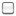 Bottom of FormSignature:_____________________________________________________________________________________________Insert a copy of your signature above, or sign and scan the form.  If you are unable to provide a copy of your signature on this form, you are deemed to have signed it if you have filled in the details above and returned the form. Candidate Name:UNE ID:Date:List of Collections Managers Consulted/Approval obtained to use relevant Collection/s for exhibition